José de San MartínPor Federico Martín Maglio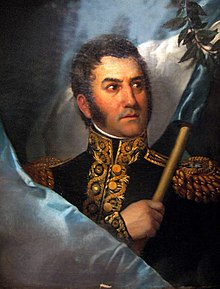 Todos los años, el 17 de agosto, conmemoramos el fallecimiento del libertador General José Francisco de San Martín y Matorras.La empresa del cruce de los Andes es aún hoy, doscientos años después de haberse concretado, una de las hazañas más audaces de la historia. Estudiada en academias militares de todo el mundo.Cruzó los Andes por lugares en donde no había caminos transitables sino por trayectos de cornisa muy empinados. En muchos trayectos la tropa avanzaba en fila india.Como no había dónde reabastecerse de agua y comida durante el cruce, todos los pertrechos fueron llevados desde el inicio de la epopeya.La altura máxima de los cruces fue de 5.000 metros; podemos imaginar los grandes problemas generados por este tema como el apunamiento y el frío extremo.Además de los pertrechos de supervivencia, también tuvieron que llevar todas las armas y hasta 2 puentes desmontables creados por fray Luis Beltrán para cruzar pasos de agua que de otra manera sería imposible avanzar.El recorrido sumado de sus columnas por diversos pasos es de 750 kilómetros. En 25 días ya habían cruzado todos los soldados.Ahora recordaremos algunas de sus ideas..."Amor a la verdad y odio a la mentira"."Caridad con los pobres"-"Inspirar gran confianza y amistad pero uniendo respeto"."Respeto sobre la propiedad ajena"."Indulgencia hacia todas las religiones"."Amor por la patria y la libertad"."Serás lo que debas ser, o no serás nada"."Si somos libres, todo nos sobra"."Mi sable nunca saldrá de la vaina por opiniones políticas"."La biblioteca destinada a la educación universal, es más poderosa que nuestros ejércitos"."La ilustración y fomento de las letras es la llave maestra que abre la puerta de la abundancia y hace felices a los pueblos"."No se debe hacer promesa que no se pueda o no se deba cumplir"."Todo buen ciudadano tiene una obligación de sacrificarse por la libertad de su país"."Al americano libre corresponde trasmitir a sus hijos la gloria de los que contribuyeron a la restauración de sus derechos"."Ser feliz es imposible, presenciando los males que afligen a la graciada América"."Divididos seremos esclavos, unidos estoy seguro que los batiremos: hagamos un esfuerzo de patriotismo, depongamos resentimientos particulares, y concluyamos nuestra obra con honor". "Voy a hacer el último esfuerzo en beneficio de la América. Si éste no puede realizarse por la continuación de los desórdenes y anarquía, abandonaré el país, pues mi alma no tiene un temple suficiente para presenciar su ruina".Genaral José Francisco de San Martín y Matorras, nacido el 25 de febrero de 1778 en Yapeyú, Virreinato del Río de la Plata. Fallecido el 17 de agosto de 1850 en Boulogne-sur-Mer, Francia.Es reconocido como el padre de la patria junto a otros próceres de estas tierras.Fue un gran analista de la realidad de su tiempo. Sabía que la libertad de estas tierras no podría lograrse sin ayuda externa y por eso acertó en acordar con Gran Bretaña; sin ella, no hubiese llegado a estas tierras ni podría haber realizado la campaña al Perú.A ver si los patrioteros que ignoran estas cuestiones se dejan de vitorear su nombre y atacar a los ingleses. ¿No les gusta? Pues entonces comiencen a estudiar historia y ciencia política, a ver si algún día aprenden algo. San Martín dejó muchas lecciones que, lamentablemente, en nuestro país, muchos no quieren entender.